Отчёт о проведённых мероприятияхв рамках акции  Всероссийской Акции памяти «Блокадный хлеб»в МКОУ «Школа № 18» с.Верхняя Санарка имени П.И. Сумина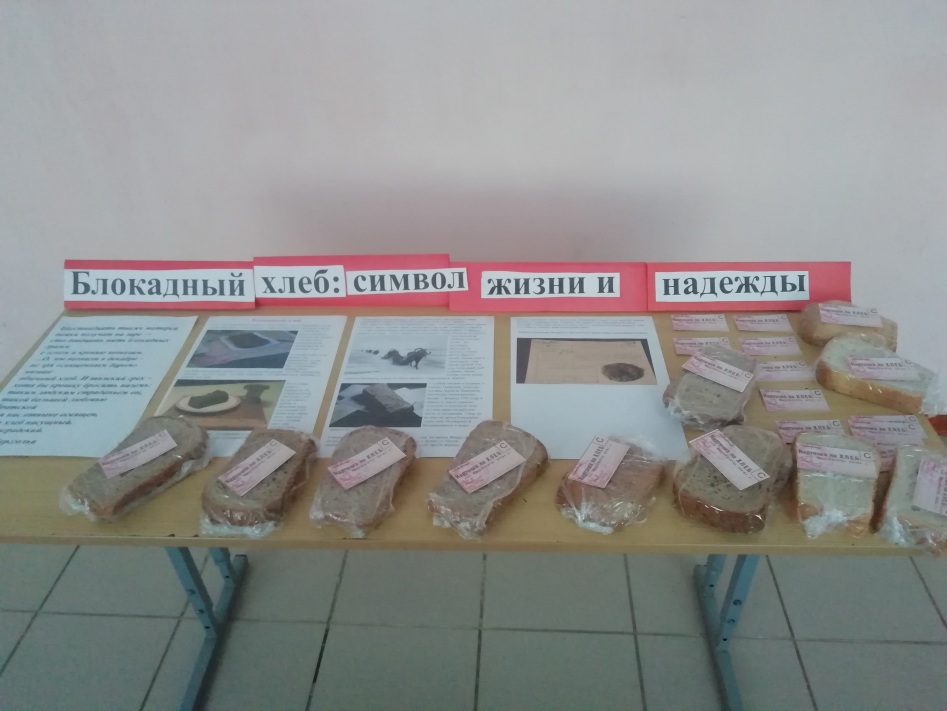 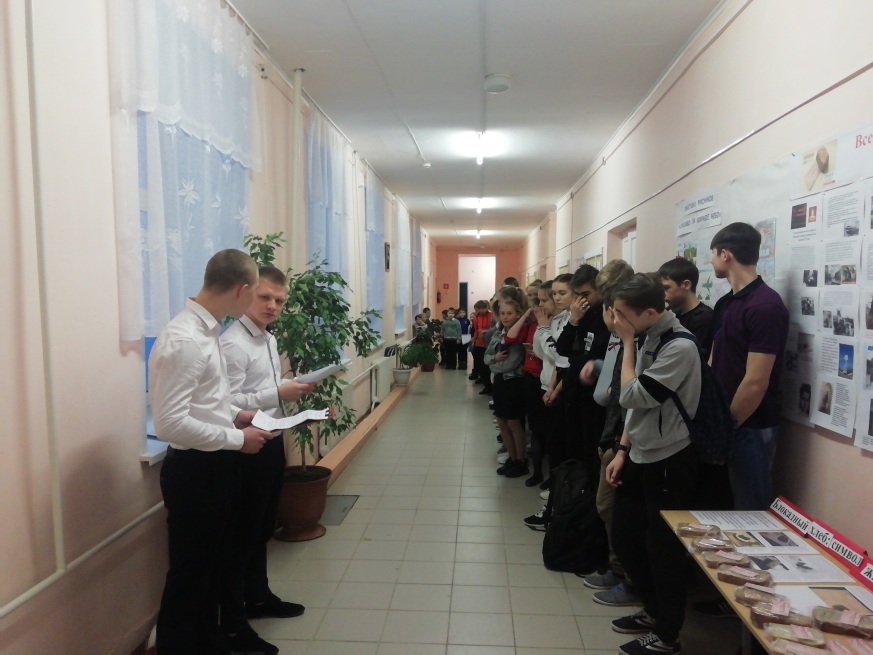 